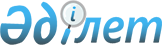 О признании утратившими силу некоторых решений районного маслихатаРешение Шортандинского районного маслихата Акмолинской области от 9 декабря 2013 года № С-22/4

      На основании статьи 21-1 Закона Республики Казахстан «О нормативных правовых актах» от 24 марта 1998 года Шортандинский районный маслихат РЕШИЛ:



      1. Признать утратившими силу некоторые решения Шортандинского районного маслихата:



      решение Шортандинского районного маслихата от 12 апреля 2012 года № С-4/5 «Об оказании социальной помощи отдельным категориям нуждающихся граждан Шортандинского района» (зарегистрированное в реестре государственной регистрации нормативных правовых актов № 1-18-155, опубликованное 5 мая 2012 года в районной газете «Вести» и 5 мая 2012 года в районной газете «Өрлеу»);



      решение Шортандинского районного маслихата от 31 января 2013 года № С-13/3 «О внесении дополнения в решение районного маслихата от 12 апреля 2012 года № С-4/5 «Об оказании социальной помощи отдельным категориям нуждающихся граждан Шортандинского района» (зарегистрированное в реестре государственной регистрации нормативных правовых актов № 3657, опубликованное 2 марта 2013 года в районной газете «Вести» и 2 марта 2013 года в районной газете «Өрлеу»).



      2. Настоящее решение вводится в действие с момента подписания.      Председатель сессии

      районного маслихата                        В.Волокитин      Секретарь районного

      маслихата                                  Г.Скирда
					© 2012. РГП на ПХВ «Институт законодательства и правовой информации Республики Казахстан» Министерства юстиции Республики Казахстан
				